Vznik dokumentu byl podpořen z Operačního programu Výzkum, vývoj a vzděláváníNázev projektu: MAP II – ORP Český KrumlovČíslo projektu: CZ.02.3.68/0.0/0.0/17_047/0008622Termín realizace projektu: 1. 8. 2018 – 31. 7. 2022Realizátor projektu: Místní akční skupina Blanský les – Netolicko o. p. s.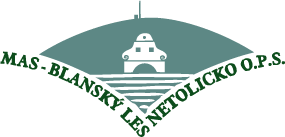 1. ÚVODProjekt „MAP II – ORP Český Krumlov“ (dále jen MAPII ORP ČK) je realizován v období                                         1. 8. 2018 – 31. 7. 2022, je prioritně zaměřen na rozvoj kvalitního a inkluzivního vzdělávání dětí a žáků do 15 let. Zahrnuje oblasti včasné péče, předškolního a základního vzdělávání, zájmového a neformálního vzdělávání. Projekt MAPII ORP ČK je zaměřen na zlepšení kvality ve vzdělávání prostřednictvím podpory spolupráce zřizovatelů, škol a ostatních lokálních aktérů ve vzdělávání, na řešení místně specifických problémů a potřeb, na vybudování udržitelného systému komunikace mezi všemi důležitými aktéry, kteří ovlivňují vzdělávání na území ORP Český Krumlov.MAPII ORP ČK stanovuje priority a jednotlivé kroky nutné k dosažení cílů vzdělávací politiky v území na základě místní potřebnosti a naléhavosti, lokálních přínosů a podloženosti reálnými daty a analýzami z území. Je zpracováván ve spolupráci s partnery v území.Hlavním cílem projektu MAPII ORP ČK je podpořit spolupráci a partnerství v rámci místního vzdělávacího systému. Definovat a shodnout se na problémových oblastech a možnostech rozvoje především v oblasti předškolního a základního vzdělávání, zájmové činnosti.Projekt MAPII ORP ČK má celkem 4 klíčové aktivity:KA1 – Řízení projektuKA2 – Rozvoj a aktualizace MAPKA3 – Monitoring a evaluaceKA4 – ImplementaceRealizátorem projektu MAPII ORP ČK je Místní akční skupina Blanský les – Netolicko o. p. s. Dokument „Plán evaluačních aktivit“ je zpracován v rámci naplňování klíčové aktivity projektu: KA3 – Monitoring a evaluace. Upřesňuje obsah jednotlivých evaluačních aktivit v rámci projektu, vč. časového harmonogramu a specifikace jednotlivých nástrojů evaluaceVerze 1.0 dokumentu byla schválena na jednání Řídícího výboru dne xx.xx.xxxx.2. SEZNAM PLÁNOVANÝCH EVALUACÍ – témata a cíleVNITŘNÍ EVALUACE – SEBEHODNOTÍCÍ ZPRÁVYCílem vnitřní evaluace je celkové formativní/sumativní zhodnocení realizace projektu, tzn. zhodnocení jeho procesní i věcné stránky, konkrétně zhodnocení řízení projektu, průběžné zhodnocení realizace aktivit projektu a dosahování cílů především v oblasti rozvoje a podpory partnerství v území, a to včetně navržení případných opatření ke zlepšení.Vnitřní evaluace probíhá prostřednictvím zpracovávání pravidelných sebehodnotících zpráv a zpracování závěrečné sebehodnotící zprávy.Zpracovatelem sebehodnotících zpráv je realizační tým projektu.Při zpracování sebehodnotících zpráv postupuje realizační tým MAPII ORP ČK rovněž podle závazné Metodiky pro vnitřní evaluaci projektů PO 3 OP VVV.Harmonogram zpracování sebehodnotících zpráv v rámci vnitřní evaluace je uveden v bodě 3.VNĚJŠÍ EVALUACE – STŘEDNĚDOBÁ EVALUAČNÍ ZPRÁVA PROJEKTUCílem vnější evaluace je pravidelný monitoring a vyhodnocování realizace celého projektu (včetně realizovaných aktivit Implementace), naplňování priorit a cílů MAP a naplňování akčních plánů.V rámci provedení vnější evaluace bude zpracována „Střednědobá evaluační zpráva projektu“ (dále jen SEZ), která bude obsahovat informace o pokroku v naplňování priorit a cílů projektu, průběhu a přínosů projektu.Zpracovatelem SEZ je realizační tým projektu ve spolupráci s pracovními skupinami.Střednědobá evaluační zpráva projektu bude zpracována po ukončení poloviny realizace projektu, tzn. za období 1. 8. 2018 – 31. 7. 2020. SEZ bude zpracována a schválena Řídícím výborem projektu nejpozději do 31. 12. 2020, aby případné výstupy SEZ – doporučení a návrhy opatření mohly být implementovány ještě v době realizace projektu MAPII ORP ČK.Harmonogram zpracování střednědobé evaluační zprávy projektu je uveden v bodě 3.Střednědobý evaluační zpráva se zaměří zejména na vyhodnocení následujících dokumentů a aktivit:Místní akční plán rozvoje vzdělávání pro území obce s rozšířenou působností Český Krumlov na období do r. 2023, vč. Strategického rámce MAPRoční akční plány MAPII (2018/2019, 2019/2020)Implementační aktivityFungování a přínos pracovních skupin fungujících v projektu MAPII ORP ČKJako podklady ke zpracování SEZ slouží mimo jiné následující nástroje:Dotazníky spokojenosti = oslovení cílových skupin realizovaných aktivit projektu – zejména aktivit v rámci KA2 – Rozvoj a aktualizace MAP a KA4 – Implementace (tzn. workshopů, seminářů, dalších vzdělávacích akcí, setkání cílových skupin atd.) – vzor viz příloha č. 1Hodnotící zprávy aktivit KA4 - Implementace (zpracovávají členové RT vždy po ukončení dané aktivity) – vzor viz příloha č. 2Pravidelný monitoring plnění aktivit ročních akčních plánů (RAP). U každé aktivity RAP je uvedeno shrnutí stavu její realizace v uplynulém školním roce a plánovaný výhled v rámci aktuálního RAP - „Monitoring plnění aktivit“. Prováděno 1x ročněVýstupy z provedených dotazníkových šetření „Rovné příležitosti“ a „Potřeby škol“ (vysoká relevance, nezúčastnila se pouze jedna škola)Pracovní skupiny – dotazování členů jednotlivých PS zaměřené zejména na fungování a přínos PS, naplnění očekávání členů PS Monitoring plnění indikátorů – je prováděn v rámci zpracovávání jednotlivých průběžných zpráv o realizaci projektu (tzn. 1x za 6 měsíců)3. VÝBĚR CÍLOVÝCH SKUPINDo projektu jsou zapojeny následující cílové skupiny:Děti a žáciCílové skupiny stanovené ve výzvě nejsou projektem omezeny. Cílem MAP území ORP ČK je mimo jiné zapojení všech aktivních aktérů, s dobrými nápady, odbornými znalostmi v oblasti školství a vzdělávání, vč. následného využívání výstupů a výsledků projektu uvedenými cílovými skupinami.Děti a žáci - rozvoj potenciálu každého žáka, zaměření většiny aktivit implementace a akčního plánování na tuto cílovou skupinu.Zapojení v rámci evaluačních aktivit: nepřímo, prostřednictvím dotazníkových šetření a dotazníků spokojenosti zaměřených na jednotlivé aktivity zejména implementacePedagogičtí pracovníci škol a školských zařízení včetně vedoucích pedagogických pracovníkůCílové skupiny stanovené ve výzvě nejsou projektem omezeny. Cílem MAP území ORP ČK je mimo jiné zapojení všech aktivních aktérů, s dobrými nápady, odbornými znalostmi v oblasti školství a vzdělávání, vč. následného využívání výstupů a výsledků projektu uvedenými cílovými skupinami.Pedagogičtí pracovníci škol a školských zařízení včetně vedoucích pedagogických pracovníků - rozvoj kompetencí a kvalitní pracovní podmínky a prostředí, dobré vztahy uvnitř školy i navenek, leadři spoluprací škol, zapojení do pracovních skupin a dalších KA projektu.Zapojení v rámci evaluačních aktivit: přímo, prostřednictvím dotazníků spokojenosti zaměřených na jednotlivé aktivity, zapojení do pracovních skupin a řídícího výboru, zapojení jako experti (lektoři) v některých aktivitách, podílejí se na dotazníkovém šetření „Rovné příležitosti“ a „Potřeby škol.“Pracovníci a dobrovolní pracovníci organizací působících v oblasti vzdělávání nebo asistenčních služeb a v oblasti neformálního a zájmového vzdělávání dětí a mládežeCílové skupiny stanovené ve výzvě nejsou projektem omezeny. Cílem MAP území ORP ČK je mimo jiné zapojení všech aktivních aktérů, s dobrými nápady, odbornými znalostmi v oblasti školství a vzdělávání, vč. následného využívání výstupů a výsledků projektu uvedenými cílovými skupinami.Pracovníci a dobrovolní pracovníci organizací působících v oblasti vzdělávání nebo asistenčních služeb a v oblasti neformálního a zájmového vzdělávání dětí a mládeže - rozvoj kompetencí a kvalitní pracovní podmínky a prostředí, přenos zkušeností, zapojení do pracovních skupin a dalších KA projektu, spolupráce se školami, zajímavé nápady, „prostředník“ mezi rodiči a školouZapojení v rámci evaluačních aktivit: přímo prostřednictvím dotazníků spokojenosti zaměřených na jednotlivé aktivity, zapojení do pracovních skupin a řídícího výboru, zapojení jako experti (lektoři) v některých aktivitách, podílejí se na dotazníkovém šetření „Rovné příležitosti“ a „Potřeby škol.“Zaměstnanci veřejné správy a zřizovatelů škol působící ve vzdělávací politiceCílové skupiny stanovené ve výzvě nejsou projektem omezeny. Cílem MAP území ORP ČK je mimo jiné zapojení všech aktivních aktérů, s dobrými nápady, odbornými znalostmi v oblasti školství a vzdělávání, vč. následného využívání výstupů a výsledků projektu uvedenými cílovými skupinami.Zaměstnanci veřejné správy a zřizovatelů škol působící ve vzdělávací politice - podpora finanční soběstačnosti škol, spolupráce se školou, komunikace, vzájemná zpětná vazba, zapojení do pracovních skupin a dalších KA projektu.Zapojení v rámci evaluačních aktivit: přímo prostřednictvím dotazníků spokojenosti zaměřených na jednotlivé aktivity, zapojení do pracovních skupin a řídícího výboru, zapojení jako experti (lektoři) v některých aktivitách, podílejí se na dotazníkovém šetření „Rovné příležitosti“ a „Potřeby škol.“VeřejnostCílové skupiny stanovené ve výzvě nejsou projektem omezeny. Cílem MAP území ORP ČK je mimo jiné zapojení všech aktivních aktérů, s dobrými nápady, odbornými znalostmi v oblasti školství a vzdělávání, vč. následného využívání výstupů a výsledků projektu uvedenými cílovými skupinami.Veřejnost - zájem o školu, aktivní zapojení v aktivitách škol, zapojení do pracovních skupin a dalších KA projektu, seznámení s aktuálními tématy v oblasti vzdělávání a školství.Zapojení v rámci evaluačních aktivit: přímo prostřednictvím dotazníků spokojenosti zaměřených na jednotlivé aktivity, zapojení do pracovních skupin a řídícího výboru.Rodiče dětí a žákůCílové skupiny stanovené ve výzvě nejsou projektem omezeny. Cílem MAP území ORP ČK je mimo jiné zapojení všech aktivních aktérů, s dobrými nápady, odbornými znalostmi v oblasti školství a vzdělávání, vč. následného využívání výstupů a výsledků projektu uvedenými cílovými skupinami.Rodiče dětí a žáků - zájem o školu, zapojení do jejích aktivit, požadavky na výuku, zajímavé nápady (využití např. pro volnočasové aktivity apod.).Zapojení v rámci evaluačních aktivit: přímo prostřednictvím dotazníků spokojenosti zaměřených na jednotlivé aktivity, zapojení do pracovních skupin a řídícího výboru.Pracovníci organizací působících ve vzdělávání, výzkumu a poradenstvíCílové skupiny stanovené ve výzvě nejsou projektem omezeny. Cílem MAP území ORP ČK je mimo jiné zapojení všech aktivních aktérů, s dobrými nápady, odbornými znalostmi v oblasti školství a vzdělávání, vč. následného využívání výstupů a výsledků projektu uvedenými cílovými skupinami.Pracovníci organizací působících ve vzdělávání, výzkumu a poradenství - využití znalostí v KA projektu, přenos dobré praxe, zapojení do pracovních skupin a dalších KA projektu.Zapojení v rámci evaluačních aktivit: přímo prostřednictvím dotazníků spokojenosti zaměřených na jednotlivé aktivity, zapojení do pracovních skupin a řídícího výboru, zapojení jako experti (lektoři) v některých aktivitách, podílejí se na dotazníkovém šetření „Rovné příležitosti“ a „Potřeby škol.“4. ČASOVÝ PLÁN REALIZACE JEDNOTLIVÝCH EVALUACÍJak již bylo uvedeno výše, jsou v rámci projektu MAPII ORP ČK prováděna tato evaluační šetření:Vnitřní evaluace – sebehodnotící zprávyVnější evaluace – střednědobá evaluační zpráva projektuSoučástí evaluačního šetření bude vyhodnocení a zpracování případných návrhů na opatření ke zlepšení. Výstupy z evaluačních šetření a návrhy opatření budou projednány v PS a ŘV MAP. ČASOVÝ PLÁN REALIZACE JEDNOTLIVÝCH EVALUACÍ5. PŘÍLOHYVZOR: Příloha č. 1: Dotazník spokojenostiNázev interaktivního programu:Název tematického okruhu:  /nehodící škrtněte/	          Datum a místo konání /nepovinný údaj/: Děkujeme, že jste se zúčastnili dnešního interaktivního programu a současně bychom Vás rádi touto cestou požádali o vyplnění krátkého dotazníku, který bude sloužit pro zefektivnění našich následujících činností. Pro hodnocení, prosím, použijte stupnici 1 až 5 jako při známkování ve škole: 1 představuje nejlepší hodnocení a 5 naopak nejhorší hodnocení. 1. Byl/a jste spokojen/a s organizací a průběhem dnešního programu?1	2	3	4	5Pokud zaškrtáváte 4 nebo 5, napište, co navrhujete zlepšit ……………………………………………………………………..........................................................2. Získal/ a jste během tohoto programu potřebné informace?1	2	3	4	5Pokud zaškrtáváte 4 nebo 5, napište, co navrhujete zlepšit ……………………………………………………………………..........................................................3. Jak hodnotíte výkon lektora?1	2	3	4	5Pokud zaškrtáváte 4 nebo 5, napište, co navrhujete zlepšit ……………………………………………………………………..........................................................4. Byla jste spokojena s poskytnutými materiály?1	2	3	4	5Pokud zaškrtáváte 4 nebo 5, napište, co navrhujete zlepšit ……………………………………………………………………..........................................................5. Co byste v programu zlepšil/a, případně, co Vám v programu chybělo?…………………………………………………………………….....................................................................6. Jaké další semináře, vzdělávací programy byste uvítal/a – míněno nejen pro žáky, ale i pro pedagogy školy /některé požadavky mohou být v rámci projektu MAP II zrealizovány/. VZOR: Příloha č. 2: Hodnotící zprávy aktivit KA4MAPII – ORP Český Krumlov, reg. č. projektu: CZ.02.3.68/0.0/0.0/17_047/0008622HODNOTÍCÍ ZPRÁVA Z REALIZACE AKTIVITYMístní akční plán rozvoje vzdělávání pro území obce s rozšířenou působností ČESKÝ KRUMLOVna období do r. 2023PLÁN EVALUAČNÍCH AKTIVITverze 1.0 schválená Řídícím výborem dne 19. 5. 2020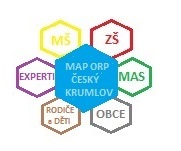 Termín zpracováníZpracování za obdobíSebehodnotící zprávy:        1. sebehodnotící zprávado 30. 9. 20198/2018 – 7/2019        2. sebehodnotící zprávado 30. 9. 20208/2019 – 7/2020        3. sebehodnotící zprávado 30. 9. 20218/2020 – 7/2021Závěrečná sebehodnotící zprávado 30. 8. 20228/2021 – 7/2022Střednědobá evaluační zpráva projektu (SEZ)do 31. 12. 20201. 8. 2018 – 31. 7. 2020Dotazníky spokojenostiprůběžně1. 8. 2018 – 31. 7. 2022Hodnotící zprávy aktivit KA4 - Implementaceprůběžně1. 8. 2018 – 31. 7. 2022Pravidelný monitoring plnění aktivit ročních akčních plánů (RAP):       RAP 2018/2019duben – červen 2019školní rok 2018/2019       RAP 2019/2020duben – červen 2020školní rok 2019/2020       RAP 2020/2021duben – červen 2021školní rok 2020/2021       RAP 2021/2022duben – červen 2022školní rok 2021/2022Výstupy z provedených dotazníkových šetření „Rovné příležitosti“ a „Potřeby škol“červen 2019 – březen 2020Šetření u škol provedeno v období 4-6/2019RT následně provedl zpracování dalších datDotazování – pracovní skupinydo 31. 12. 20201. 8. 2018 – 31. 7. 2020Monitoring plnění indikátorůPrůběžně v rámci zpracovávání ZoR1x 6 měsícůNázev aktivity:    XXXTermín realizace: Cílova skupina: Počet zúčastněných: (děti/žáci/pedagogové/veřejnost): Zapojené subjekty/spolupráce: Jméno lektora: ---Vazba na Strategický rámec MAP: Vazba na Akční plán MAP: Popis průběhu realizace aktivity:Naplněn indikátor MAP: Foto (2-3 reprezentativní):Propagace (odkaz na www stránky, printscreeny atd.):Vyhodnocení zpětné vazby účastníků: Poznámky/poznatky ze strany lektora: 